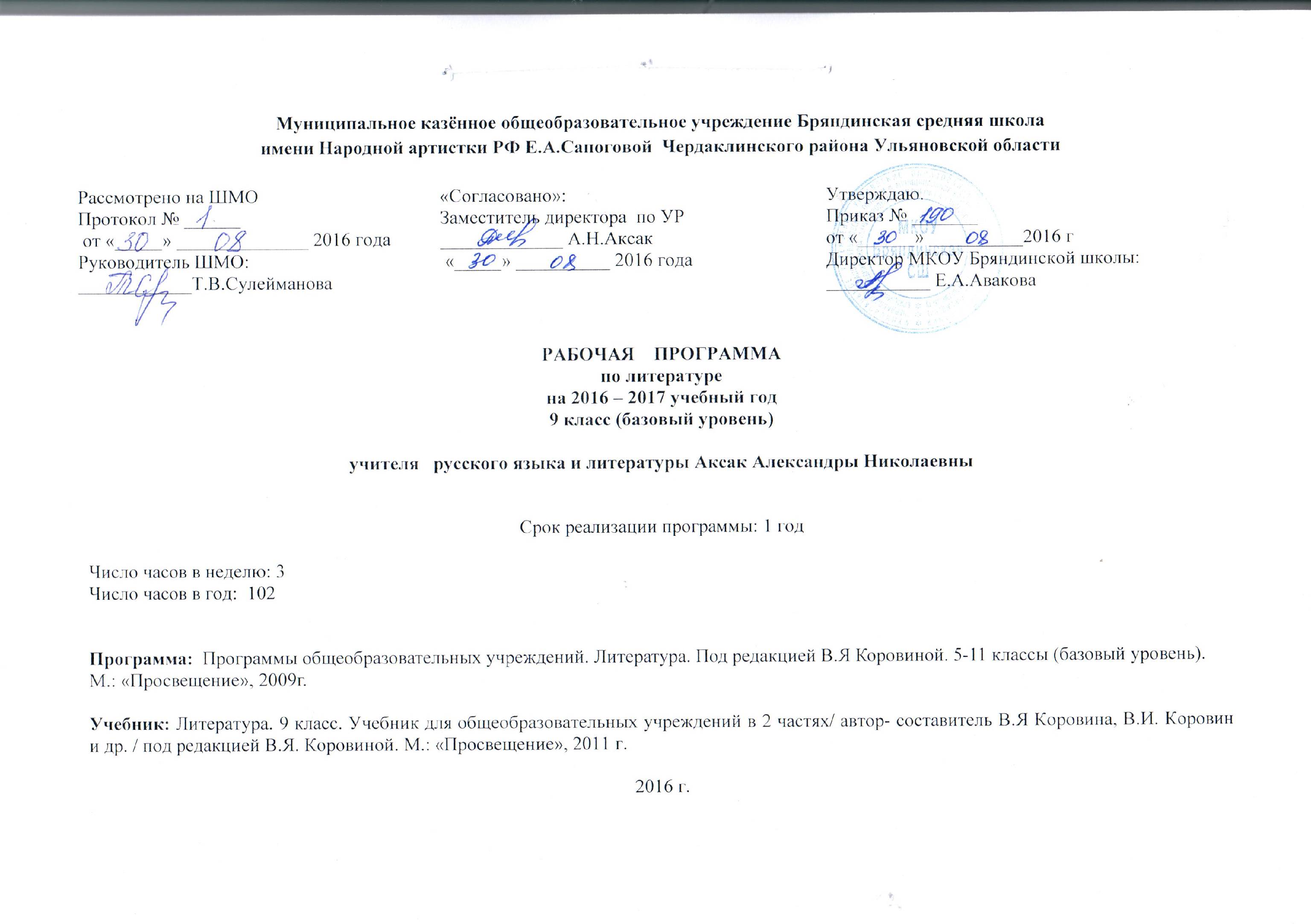 ПОЯСНИТЕЛЬНАЯ ЗАПИСКАРабочая программа учебного предмета " Литература"  для обучающихся 9 класса разработана  на основе следующих нормативных  документов:Закона РФ «Об образовании в Российской Федерации» от  29. 12. 2012 № 273 – ФЗ;Федерального компонента государственного стандарт общего образования, утвержденного приказом Минобразования РФ от 05.03.2004 №1089 3. Программы общеобразовательных учреждений. Литература. Под редакцией В.Я Коровиной. 5-11 классы (базовый уровень). М.: «Просвещение», 2009г.4. Рабочей программы по литературе 9 класс к УМК В.Я.Коровиной и др. М.:Просвещение, 2012г4. Образовательной программы «Школа народной культуры» МКОУ Бряндинской СШ;5. Учебного плана МКОУ Бряндинской СШ на 2016-2017 учебный год.Программа ориентирована на использование учебно-методического комплекса:Линия учебников В.Я.Коровиной, В.П.Журавлева В.И.Коровина и др: Литература . 9 класс. Учеб.для общеобразовательных учреждений. В 2 ч. (В.Я.Коровиной, В.П.Журавлева В.И.Коровина, И.С.Збарский ); под ред. В.Я.Коровиной.М.: Просвещение, 2011Золотарева И.В. Универсальные поурочные разработки по литературе. 9 класс.- М.: «ВАКО»,2002г.Б.И.Турьянская Л.Н.Гороховская и др. Литература в 9 классе. Урок за уроком. М.: «Русское слово»,2002Егорова Н.В. Поурочные разработки по зарубежной литературе. 5-9 классы. – М.: ВАКО, 2004г.Литература. 9 класс: поурочные планы по учебнику под ред В.Я.Коровиной /авт – сост. С.Б. Шадрина – Волгоград:Учитель, 2014г.Общая характеристика курса.Основу содержания литературы как учебного предмета в 9 классе составляют чтение и текстуальное изучение художественных произведений, составляющих золотой фонд русской классики. Каждое классическое произведение всегда актуально, так как обращено к вечным человеческим ценностям. Школьник постигает категории добра, справедливости, чести, патриотизма, любви к человеку, семье; понимает, что национальная самобытность раскрывается в широком культурном контексте. Целостное восприятие и понимание художественного произведения, формирование умения анализировать и интерпретировать художественный текст возможно только при соответствующей эмоционально-эстетической реакции читателя. Ее качество непосредственно зависит от читательской компетенции, включающей способность наслаждаться произведениями словесного искусства, развитый художественный вкус, необходимый объем историко- и теоретико-литературных знаний и умений, отвечающий возрастным особенностям.Содержание школьного литературного образования концентрично – оно включает два больших концентра ( 5-9 класс и 10-11 класс). Внутри первого концентра три возрастные группы: 5-6 класс, 7-8 класс и 9 класс.В 9 классе подводятся итоги работы за предыдущие годы, расширяются сведения о биографии писателя, происходит знакомство с новыми темами, проблемами, писателями, углубляется работа по осмыслению прочитанного, активно активно привлекается критическая, мемуарная и справочная литература.Курс литературы в 9 классе строится с опорой на текстуальное изучение художественных произведений, который решает задачи формирования читательских умений, развития культуры устной и письменной речи.Ведущая линия изучения литературы в 9 классе – литература как  величайшая духовно-нравственная ценность, освоения идейно-эстетического богатства родной литературы, ее лучших образцов.Чтение и изучение произведений зарубежной литературы проводится в конце изучения курса литературы в 9 классе.Концентр 5-9 классов готовит школьников к восприятию линейного историко-литературного курса 10-11 классов, формирует грамотного читателя. Теория литературы помогает проследить исторические изменения в поэтике литературных родов и жанров.Изучение литературы на ступени основного общего образования направлено на достижение следующих целей:воспитание духовно развитой личности, готовой к самопознанию и самосовершенствованию, формирование гуманистического мировоззрения, чувства патриотизма, любви и уважения к литературе и ценностям отечественной культуры;развитие представлений о специфике литературы в ряду других искусств, культуры читательского восприятия художественного текста, понимания авторской позиции, эстетических и творческих способностей учащихся, читательских интересов, устной и письменной речи учащихся;освоение текстов художественных произведений в единстве содержания и формы, основных историко-литературных сведений и теоретико-литературных понятий, формирование общего представления об историко-литературном процессе; подготовка к восприятию линейного историко-литературного курса 10-11классов, совершенствование умений подробного, выборочного, сжатого пересказа от другого лица; подготовка к самостоятельному эстетическому восприятию и анализу художественного произведения.Достижение указанных целей осуществляется в процессе следующих задач:познавательных: обогащение духовно- нравственного опыта и расширение эстетического кругозора учащихся;практических: формирование грамотного читателя; умение отличать художественный текст от других типов текстов, целостное восприятие и понимание литературного произведения;эстетических: становление нравственной, духовно свободной личности. Курс литературы в школе основывается на принципах связи искусства с жизнью, единства формы и содержания, историзма, традиций и новаторства, осмысления историко-культурных сведений, нравственно-эстетических представлений, усвоения основных понятий теории и истории литературы , формирование умения оценивать и анализировать художественные произведения.В ходе изучения литературы в 9 классе обучащиеся  знакомятся с литературой и ее ролью в духовной жизни человека, шедеврами родной и зарубежной литературы.  Знакомятся  с творчеством следующих писателей и поэтов: М.В.Ломоносова, Г.Р.Державина, Н.М.Карамзина, А.С.Грибоедова, А.С.Пушкина, М.Ю.Лермонтова, Н.В.Гоголя, Н.А.НекрасоваА.Т.Твардовского, Ф.И.Тютчева, А.А.Фета, А.Н.Островский, Ф.М.Достоевского, Л.Н.Толстого,  А.П.Чехова, М.А.Булгакова, А.А.Блока, С.А.Есенина, В.В.Маяковского, А.А.Ахматовой, М.И.Цветаевой, Н.А.Заболоцкого, М.А.Шолохова. В ходе уроков учащимся даются следующие сведения из теории литературы:Слово как жанр древнерусской литературыОда как жанр лирической поэзииЖанр путешествияНачальные представления о сентиментализмеРазвивается представление о балладеНачальное представление о романе в стихахРазвивается понятие реализмРазвивается понятие о трагедии как жанре драмыНачальное представление о психологизме художественной литературыНачальное представление о психологическом романеПонятие о герое и антигероеПонятие о литературном типеПонятие о комическом и его видах: сатире, юморе, иронии, сарказмеРазвивается представление о жанровых особенностях рассказаСиллабо-тоническая и тоническая системы стихосложенияУглубляются знания о рифме и способах рифмовки. Планируемые результаты:образную природу словесного искусства;содержание изученных литературных произведений;  основные факты жизни и творчества писателей- классиков 19-20 вв.;основные закономерности историко-литературного процесса и черты литературных направлений; понимать героя, сюжет, композицию художественного произведения.воспроизводить содержание литературного произведения;правильно, бегло и выразительно читать вслух;определять род и жанр произведения;писать отзыв на самостоятельно прочитанное произведение;писать развернутый ответ на вопрос;письменно составлять план сочинения;писать рассказ-характеристику;свободно владеть письменной речью.ИСПОЛЬЗОВАТЬ приобретенные знания и умения в практической деятельности и повседневной жизни для:создания связного текста (устного и письменного) на необходимую тему с учетом норм русского литературного языка;участия в диалоге или дискуссии;определения своего круга чтения и оценки литературных произведений. Методы обучения:                    *ОБЪЯСНИТЕЛЬНО-ИЛЛЮСТРАТИВНЫЙ;                    *ПРОБЛЕМНОЕ ИЗЛОЖЕНИЕ;                    *ЧАСТИЧНО-ПОИСКОВЫЙ;                    *ИССЛЕДОВАТЕЛЬСКИЙ.Место учебного курса «литература» в федеральном базисном учебном плане и учебном плане МКОУ Бряндинской СШНа изучение курса согласно федеральному базисному плану и учебному плану МКОУ Бряндинской СШ отводится 3 часа в неделю, что соответствует Учебному плану МКОУ Бряндинской СШ на 2016-2017 учебный год и  рекомендациям авторов программы В.Я.Коровиной и др.Учебно-тематический план Содержание тем учебного курса Введение.Литература и ее роль в духовной жизни человека.Шедевры родной литературы. Формирование потребности общения с искусством, возникновение и развитие творческой читательской самостоятельности.Теория литературы. Литература как искусство слова.Из древнерусской литературы.Беседа о древнерусской литературе. Самобытный характер древнерусской литературы. Богатство и разнообразие жанров.«Слово о полку Игореве». История открытия памятника, проблема авторства. Художественные особенности произведения. Значение «Слова…» для русской литературы последующих веков.Теория литературы. Слово как жанр древнерусской литературы.Из литературы XVIII века.Характеристика русской литературы XVIII века.Гражданский пафос русского классицизма.Михаил Васильевич Ломоносов. Жизнь и творчество. Ученый, поэт, реформатор русского литературного языка и стиха.«Вечернее размышление о Божием величестве при случае великого северного сияния», «Ода на день восшествия на Всероссийский престол ея Величества государыни Императрицы Елисаветы Петровны 1747 года». Прославление Родины, мира, науки и просвещения в произведениях Ломоносова.Теория литературы. Ода как жанр лирической поэзии.Гавриил Романович Державин. Жизнь и творчество. (Обзор.)«Властителям и судиям». Тема несправедливости сильных мира сего. «Высокий» слог и ораторские, декламационные интонации.«Памятник». Традиции Горация. Мысль о бессмертии поэта. «Забавный русский слог» Державина и его особенности. Оценка в стихотворении собственного поэтического новаторства.Александр Николаевич Радищев. Слово о писателе. «Путешествие   из   Петербурга   в   Москву». (Обзор.) Широкое изображение российской действительности. Критика крепостничества. Автор и путешественник. Особенности повествования. Жанр путешествия и его содержательное наполнение. Черты сентиментализма в произведении. Теория   литературы. Жанр путешествия.Николай Михайлович Карамзин. Слово о писателе.Повесть «Бедная Лиза», стихотворение «Осень». Сентиментализм. Утверждение общечеловеческих ценностей в повести «Бедная Лиза». Главные герои повести. Внимание писателя к внутреннему миру героини. Новые черты русской литературы.Теория литературы. Сентиментализм (начальные представления).Из  русской литературы XIX века.Беседа об авторах и произведениях, определивших лицо литературы XIX века. Поэзия, проза, драматургия XIX века в русской критике, публицистике, мемуарной литературе.Василий Андреевич Жуковский. Жизнь и творчество. (Обзор.)«Море». Романтический образ моря.«Невыразимое». Границы выразимого. Возможности поэтического языка и трудности, встающие на пути поэта. Отношение романтика к слову.«Светлана». Жанр баллады в творчестве Жуковского: сюжетность, фантастика, фольклорное начало, атмосфера тайны и символика сна, пугающий пейзаж, роковые предсказания и приметы, утренние и вечерние сумерки как граница ночи и дня, мотивы дороги и смерти. Баллада «Светлана» — пример преображения традиционной фантастической баллады. Нравственный мир героини как средоточие народного духа и христианской веры. Светлана — пленительный образ русской девушки, сохранившей веру в Бога и не поддавшейся губительным чарам.Теория литературы. Баллада (развитие представлений).Александр Сергеевич Грибоедов. Жизнь и творчество. (Обзор.)«Горе от ума». Обзор содержания. Картина нравов, галерея живых типов и острая сатира. Общечеловеческое звучание образов персонажей. Меткий афористический язык. Особенности композиции комедии. Критика о комедии(И. А. Гончаров. «Мильон терзаний»). Преодоление канонов классицизма в комедии.Александр Сергеевич Пушкин. Жизнь и творчество. (Обзор.)Стихотворения «Деревня», «К Чаадаеву», «К морю», «Пророк», «Анчар», «На холмах Грузии лежит ночная мгла…», «Я вас любил: любовь еще, быть может…», «Я памятник себе воздвиг нерукотворный…».Одухотворенность, чистота, чувство любви. Дружба и друзья в лирике Пушкина. Раздумья о смысле жизни, о поэзии…Поэма «Цыганы». Герои поэмы. Мир европейский, цивилизованный и мир «естественный» — противоречие, невозможность гармонии. Индивидуалистический характер Алеко. Романтический колорит поэмы.«Евгений Онегин». Обзор содержания. «Евгений Онегин» — роман в стихах. Творческая история. Образы главных героев. Основная сюжетная линия и лирические отступления.Онегинская строфа. Структура текста. Россия в романе. Герои романа. Татьяна — нравственный идеал Пушкина. Типическое и индивидуальное в судьбах Ленского и Онегина. Автор как идейно-композиционный и лирический центр романа. Пушкинский роман в зеркале критики (прижизненная критика — В. Г. Белинский, Д. И. Писарев; «органическая» критика — А. А. Григорьев; «почвенники» — Ф. М. Достоевский; философская критика начала XX века; писательские оценки).«Моцарт и Сальери». Проблема «гения и злодейства». Трагедийное начало «Моцарта и Сальери». Два типа мировосприятия, олицетворенные в двух персонажах пьесы. Отражение их нравственных позиций в сфере творчества.Теория литературы. Роман в стихах (начальные представления). Реализм (развитие понятия). Трагедия как жанр драмы (развитие понятия).Михаил Юрьевич Лермонтов. Жизнь и творчество. (Обзор.)«Герой нашего времени». Обзор содержания. «Герой нашего времени» — первый психологический роман в русской литературе, роман о незаурядной личности. Главные и второстепенные герои.Особенности композиции. Печорин — «самый любопытный предмет своих наблюдений» (В. Г. Белинский).Печорин и Максим Максимыч. Печорин и доктор Вернер. Печорин и Грушницкий. Печорин и Вера. Печорин и Мери. Печорин и «ундина». Повесть «Фаталист» и ее философско-композиционное значение. Споры о романтизме и реализме романа. Поэзия Лермонтова и «Герой нашего времени» в критике В. Г. Белинского.Основные мотивы лирики. «Смерть Поэта», «Парус», «И скучно и грустно», «Дума», «Поэт», «Родина», «Пророк», «Нет, не тебя так пылко я люблю…». Пафос вольности, чувство одиночества, тема любви, поэта и поэзии.Теория литературы. Понятие о романтизме (закрепление понятия). Психологизм художественной литературы (начальные представления). Психологический роман (начальные представления).Николай Васильевич Гоголь. Жизнь и творчество. (Обзор)«Мертвые души» — история создания. Смысл названия поэмы. Система образов. Мертвые и живые души. Чичиков — «приобретатель», новый герой эпохи.Поэма о величии России. Первоначальный замысел и идея Гоголя. Соотношение с «Божественной комедией» Данте, с плутовским романом, романом-путешествием. Жанровое своеобразие произведения. Причины незавершенности поэмы. Чичиков как антигерой. Эволюция Чичикова и Плюшкина в замысле поэмы. Эволюция образа автора — от сатирика к пророку и проповеднику. Поэма в оценках Белинского. Ответ Гоголя на критику Белинского.Теория литературы. Понятие о герое и антигерое. Понятие о литературном типе. Понятие о комическом и его видах: сатире, юморе, иронии, сарказме. Характер комического изображения в соответствии с тоном речи: обличительный пафос, сатирический или саркастический смех, ироническая насмешка, издевка, беззлобное комикование, дружеский смех (развитие представлений).Александр  Николаевич Островский.  Слово о писателе.«Бедность не порок». Патриархальный мир в пьесе и угроза его распада. Любовь в патриархальном мире. Любовь Гордеевна   и   приказчик   Митя   —   положительные   герои пьесы. Особенности сюжета. Победа любви — воскрешение патриархальности, воплощение истины, благодати, красоты.Теория  литературы. Комедия как жанр драматургии (развитие понятия).Федор Михайлович Достоевский. Слово о писателе.«Белые ночи». Тип «петербургского мечтателя» — жадного к жизни и одновременно нежного, доброго, несчастного, склонного к несбыточным фантазиям. Роль истории Настеньки в романе. Содержание и смысл «сентиментальности» в понимании Достоевского.Теория   литературы. Повесть (развитие понятия).Лев Николаевич Толстой. Слово о писателе.«Юность». Обзор содержания автобиографической трилогии. Формирование личности юного героя повести, его стремление к нравственному обновлению. Духовный конфликт героя с окружающей его средой и собственными недостатками: самолюбованием, тщеславием, скептицизмом. Возрождение веры в победу добра, в возможность счастья. Особенности поэтики Л. Толстого: психологизм («диалектика души»), чистота нравственного чувства, внутренний монолог как форма раскрытия психологии героя.Антон Павлович Чехов. Слово о писателе.«Тоска», «Смерть чиновника». Истинные и ложные ценности героев рассказа.«Смерть чиновника». Эволюция образа маленького человека в русской литературе XIX века. Чеховское отношение к маленькому человеку. Боль и негодование автора. «Тоска». Тема одиночества человека в многолюдном городе.Теория литературы. Развитие представлений о жанровых особенностях рассказа.Из поэзии XIX векаБеседы о Н. А. Некрасове, Ф. И. Тютчеве, А. А. Фете и других поэтах (по выбору учителя и учащихся). Многообразие талантов. Эмоциональное богатство русской поэзии. Обзор с включением ряда произведений.Теория литературы. Развитие представлений о видах (жанрах) лирических произведений.Из русской литературы ХХ века.Богатство и разнообразие жанров и направлений русской литературы XX века.Из  русской  прозы   XX векаБеседа о разнообразии видов и жанров прозаических произведений XX века, о ведущих прозаиках России.Иван Алексеевич Бунин. Слово о писателе.Рассказ «Темные аллеи». Печальная история любви людей из разных социальных слоев. «Поэзия» и «проза» русской усадьбы. Лиризм повествованияМихаил Афанасьевич Булгаков.  Слово о писателе.Повесть «Собачье сердце». История создания и судьба повести. Смысл названия. Система образов произведения. Умственная, нравственная, духовная недоразвитость — основа живучести «шариковщины», «швондерства». Поэтика Булгакова-сатирика. Прием гротеска в повести.Теория литературы. Художественная условность, фантастика, сатира (развитие понятий).Михаил Александрович Шолохов.  Слово о писателе.Рассказ «Судьба человека». Смысл названия рассказа. Судьба Родины и судьба человека. Композиция рассказа. Образ Андрея Соколова, простого человека, воина и труженика. Автор и рассказчик в произведении. Сказовая манера повествования. Значение картины весенней природы для раскрытия идеи рассказа. Широта типизации.Теория литературы. Реализм в художественной литературе. Реалистическая типизация (углубление понятия).Александр Исаевич Солженицын.  Слово о писателе. Рассказ «Матренин двор». Образ праведницы. Трагизм судьбы героини. Жизненная основа притчи.Теория   литературы. Притча (углубление понятия).Из русской  поэзии XX векаОбщий обзор и изучение одной из монографических тем (по выбору учителя). Поэзия Серебряного века. Многообразие направлений, жанров, видов лирической поэзии. Вершинные явления русской поэзии XX века.Штрихи  к портретамАлександр Александрович Блок. Слово о поэте.«Ветер принес издалека…», «Заклятие огнем и мраком», «Как тяжело ходить среди людей…», «О доблестях, о подвигах, о славе…». Высокие идеалы и предчувствие перемен. Трагедия поэта в «страшном мире». Глубокое, проникновенное чувство Родины. Своеобразие лирических интонаций Блока. Образы и ритмы поэта.Сергей Александрович Есенин. Слово о поэте.«Вот уж вечер…», «Той ты, Русь моя родная…», «Край ты мой заброшенный…», «Разбуди меня завтра рано…», «Отговорила роща золотая…». Тема любви в лирике поэта. Народно-песенная основа произведений поэта. Сквозные образы в лирике Есенина. Тема России — главная в есенинской поэзии.Владимир Владимирович Маяковский. Слово о поэте.«Послушайте!» и другие стихотворения по выбору учителя и учащихся. Новаторство Маяковского-поэта. Своеобразие стиха, ритма, словотворчества. Маяковский о труде поэта.Марина Ивановна Цветаева. Слово о поэте. «Идешь,   на  меня  похожий…»,   «Бабушке»,   «Мне  нравится,  что вы больны не мной…»,  «С большою нежностью — потому…», «Откуда такая нежность?..», «Стихи о Москве». Стихотворения о поэзии, о любви. Особенности поэтики Цветаевой. Традиции и новаторство в творческих поисках поэта.Николай Алексеевич Заболоцкий. Слово о поэте.«Я не ищу гармонии в природе…», «Где-то в поле возле Магадана…», «Можжевеловый куст». Стихотворения о человеке и природе. Философская глубина обобщений поэта-мыслителя.Анна Андреевна Ахматова.  Слово о поэте.Стихотворные произведения из книг «Четки», «Белая стая», «Вечер», «Подорожник», «АИИО И0М1Ш», «Тростник», «Бег времени». Трагические интонации в любовной лирике Ахматовой. Стихотворения о любви, о поэте и поэзии. Особенности поэтики ахматовских стихотворений.Борис Леонидович Пастернак.  Слово о поэте.«Красавица моя, вся стать…», «Перемена», «Весна в лесу», «Любить иных тяжелый крест…». Философская глубина лирики Б. Пастернака. Одухотворенная предметность пастернаковской поэзии. Приобщение вечных тем к современности в стихах о природе и любви.Александр Трифонович Твардовский. Слово о поэте.«Урожай», «Родное», «Весенние строчки», «Матери», «Страна Муравия» (отрывки из поэмы). Стихотворения о Родине, о природе. Интонация и стиль стихотворений.Теория литературы. Силлабо-тоническая и тоническая системы стихосложения. Виды рифм. Способы рифмовки (углубление представлений).Песни  и  романсы на стихи  поэтов XIX—XX вековН. Языков. «Пловец» («Нелюдимо наше море…»); В. Соллогуб. «Серенада» («Закинув плащ, с гитарой под рукой…»); Н. Некрасов. «Тройка» («Что ты жадно глядишь на дорогу…»); А. Вертинский. «Доченьки»; Н. Заболоцкий. «В этой роще березовой…». Романсы и песни как синтетический жанр, посредством словесного и музыкального искусства выражающий переживания, мысли, настроения человека.Из зарубежной литературы. Античная лирика.Гай Валерий Катулл. Слово о поэте.«Нет, ни одна средь женщин…», «Нет, не надейся приязнь заслужить…». Любовь как выражение глубокого чувства, духовных взлетов и падений молодого римлянина. Целомудренность, сжатость и тщательная проверка чувств разумом. Пушкин как переводчик Катулла («Мальчику»).Гораций. Слово о поэте.«Я воздвиг памятник…». Поэтическое творчество в системе человеческого бытия. Мысль о поэтических заслугах — знакомство римлян с греческими лириками. Традиции горацианской оды в творчестве Державина и Пушкина.Данте Алигьери. Слово о поэте.«Божественная комедия» (фрагменты). Множественность смыслов поэмы: буквальный (изображение загробного мира), аллегорический (движение идеи бытия от мрака к свету, от страданий к радости, от заблуждений к истине, идея восхождения души к духовным высотам через познание мира), моральный (идея воздаяния в загробном мире за земные дела), мистический (интуитивное постижение божественной идеи через восприятие красоты поэзии как божественного языка, хотя и сотворенного земным человеком, разумом поэта). Универсально-философский характер поэмы.Уильям Шекспир. Краткие сведения о жизни и творчестве Шекспира. Характеристика гуманизма эпохи Возрождения.«Гамлет». (обзор с чтением отдельных сцен по выбору учителя, например: монологи Гамлета из сцены пятой  (1-й акт), сцены первой (3-й акт),  сцены четвертой(4-й акт). «Гамлет» — «пьеса на все века» (А. Аникст). Общечеловеческое значение героев Шекспира. Образ Гамлета, гуманиста эпохи Возрождения. Одиночество Гамлета в его конфликте с реальным миром «расшатавшегося века». Трагизм любви Гамлета и Офелии. Философская глубина трагедии«Гамлет». Гамлет как вечный образ мировой литературы. Шекспир и русская литература.Теория литературы. Трагедия как драматический жанр (углубление понятия).Иоганн Вольфганг Гете. Краткие сведения о жизни и творчестве Гете. Характеристика особенностей эпохи Просвещения.«Фауст» (обзор с чтением отдельных сцен по выбору учителя, например: «Пролог на небесах», «У городских ворот», «Кабинет Фауста», «Сад», «Ночь. Улица перед домом Гретхен», «Тюрьма», последний монолог Фауста из второй части трагедии).«Фауст» — философская трагедия эпохи Просвещения. Сюжет и композиция трагедии. Борьба добра и зла в мире как движущая сила его развития, динамики бытия. Противостояние творческой личности Фауста и неверия, духа сомнения Мефистофеля. Поиски Фаустом справедливости и разумного смысла жизни человечества. «Пролог на небесах» — ключ к основной идее трагедии. Смысл противопоставления Фауста и Вагнера, творчества и схоластической рутины. Трагизм любви Фауста и Гретхен.Итоговый смысл великой трагедии — «Лишь тот достоин жизни и свободы, кто каждый день идет за них на бой». Особенности жанра трагедии «Фауст»: сочетание в ней реальности и элементов условности и фантастики. Фауст как вечный образ мировой литературы. Гете и русская литература.Теория литературы. Философско-драматическая поэма.Требования к уровню подготовки учащихся по литературе за курс 9 классаУчащиеся должны знать:Основные этапы жизненного и творческого пути классических писателей.Тексты художественных произведений.Сюжет, особенности композиции изученных произведений.Типическое значение характеров главных героев произведений.Основные понятия: литературный характер, литературный тип, классицизм, сентиментализм, романтизм, реализм, критический реализм.Изобразительно-выразительные средства языка.Элементы стихотворной речи (ритм, размеры, строфа). Учащиеся должны уметь:Выразительно читать произведения или отрывки из них, в том числе выученные наизусть.Анализировать произведения с учетом его идейно-художественного своеобразия.Определять принадлежность к одному из литературных родов (эпос, лирика, драма).Определять идейно-художественную роль в произведении элементов сюжета, композиции, системы образов и изобразительно-выразительных средств языка.Выявлять роль героя в раскрытии идейного содержания произведения и авторскую оценку героя.Обосновывать своё мнение о произведениях и героях.Свободно владеть монологической речью, уметь высказывать свои суждения и аргументировано их отстаивать.Составлять план и конспект общественно-политической и литературно-критической статей.Готовить доклад, сообщение, реферат, презентацию на литературную тему (по одному источнику).Писать рецензию (или отзыв) на самостоятельно прочитанное произведение, просмотренный фильм, телепередачу, спектакль.Писать сочинение на литературную или публицистическую тему.Пользоваться словарями различных типов и справочниками.  Формы организации учебного процесса:групповые, индивидуально-групповые, фронтальные, классные и внеклассные;ведущий вид деятельности: практико-ориентированныйКритерии оценивания  достижений обучающихсяОценка сочиненийВ основу оценки сочинений по литературе должны быть положены следующие главные критерии в пределах программы данного класса: правильное понимание темы, глубина и полнота её раскрытия, верная передача фактов, правильное объяснение событий и поведения героев исходя из идейно-тематического содержания произведения, доказательность основных положений, привлечение материала, важного и существенного для раскрытия темы, умение делать выводы и обобщения, точность в цитатах и умение включать их в текст сочинения; наличие плана в обучающих сочинениях; соразмерность частей сочинения, логичность связей и переходов между ними; точность и богатство лексики, умение пользоваться изобразительными средствами языка.Оценка за грамотность сочинения выставляется в соответствии с «Нормами оценки знаний, умений и навыков учащихся по русскому языку».Отметка “5” ставится за сочинение: глубоко и аргументировано раскрывающее тему, свидетельствующее об отличном знании текста произведения и других материалов, необходимых для её раскрытия, об умении целенаправленно анализировать материал, делать выводы и обобщения;стройное по композиции, логичное и последовательное в изложении мыслей;написанное правильным литературным языком и стилистически соответствующее содержанию.Допускается незначительная неточность в содержании, один – два речевых недочёта.Отметка “4”ставится за сочинение: достаточно полно и убедительно раскрывающее тему, обнаруживающее хорошее знание литературного материала и других источников по теме сочинения и умение пользоваться ими для обоснования своих мыслей, а также делать выводы и обобщения;логичное и последовательное изложение содержания;написанное правильным литературным языком, стилистически соответствующее содержанию.Допускаются две-три неточности в содержании, незначительные отклонения от темы, а также не более трёх-четырёх речевых недочётов.Отметка “3” ставится за сочинение, в котором: в главном и основном раскрывается тема, в целом дан верный, но односторонний или недостаточно полный ответ на тему, допущены отклонения от неё или отдельные ошибки в изложении фактического материала; обнаруживается недостаточное умение делать выводы и обобщения;материал излагается достаточно логично, но имеются отдельные нарушения в последовательности выражения мыслей;обнаруживается владение основами письменной речи;в работе имеется не более четырёх недочётов в содержании и пяти речевых недочётов.Отметка “2”ставится за сочинение, которое: не раскрывает тему, не соответствует плану, свидетельствует о поверхностном знании текста произведения, состоит из путаного пересказа отдельных событий, без выводов и обобщений, или из общих положений, не опирающихся на текст;характеризуется случайным расположением материала, отсутствием связи между частями;отличается бедностью словаря, наличием грубых речевых ошибок.Оценка устных ответов	При оценке устных ответов учитель руководствуется следующими основными критериями в пределах программы данного класса:знание текста и понимание идейно-художественного содержания изученного произведения;умение объяснить взаимосвязь событий, характер и поступки героев;понимание роли художественных средств в раскрытии идейно-эстетического содержания изученного произведения;знание теоретико-литературных понятий и умение пользоваться этими знаниями при анализе произведений, изучаемых в классе и прочитанных самостоятельно;умение анализировать художественное произведение в соответствии с ведущими идеями эпохи;уметь владеть монологической литературной речью, логически и последовательно отвечать на поставленный вопрос, бегло, правильно и выразительно читать художественный текст.	При оценке устных ответов по литературе могут быть следующие критерии:Отметка «5»: ответ обнаруживает прочные знания и глубокое понимание текста изучаемого произведения; умение объяснить взаимосвязь событий, характер и поступки героев, роль художественных средств в раскрытии идейно-эстетического содержания произведения; привлекать текст для аргументации своих выводов; раскрывать связь произведения с эпохой; свободно владеть монологической речью.Отметка «4»: ставится за ответ, который показывает прочное знание и достаточно глубокое понимание текста изучаемого произведения; за умение объяснить взаимосвязь событий, характеры и поступки героев и роль основных художественных средств в раскрытии идейно-эстетического содержания произведения; умение привлекать текст произведения для обоснования своих выводов; хорошо владеть монологической литературной речью; однако допускают 2-3 неточности в ответе.Отметка «3»: оценивается ответ, свидетельствующий в основном знание и понимание текста изучаемого произведения, умение объяснять взаимосвязь основных средств в раскрытии идейно-художественного содержания произведения, но недостаточное умение пользоваться этими знаниями при анализе произведения. Допускается несколько ошибок в содержании ответа, недостаточно свободное владение монологической речью, ряд недостатков в композиции и языке ответа, несоответствие уровня чтения установленным нормам для данного класса.Отметка «2»: ответ обнаруживает незнание существенных вопросов содержания произведения; неумение объяснить поведение и характеры основных героев и роль важнейших художественных средств в раскрытии идейно-эстетического содержания произведения, слабое владение монологической речью и техникой чтения, бедность выразительных средств языка.Оценка тестовых работПри проведении тестовых работ по литературе критерии оценок следующие:«5» - 90 – 100 %;«4» - 70 – 89 %;«3» - 50 – 69 %;«2»- менее 50 %.Оценка творческих работТворческими видами учебной работы считается составление вопросников, сценариев, оформление газет, буклетов, подготовка сообщений, докладов, презентаций, инсценировок, написание рефератов, сочинений, эссе и т.п. Все перечисленные виды работы являются проектными.Творческая работа выявляет сформированность уровня грамотности и компетентности учащегося, является основной формой проверки умения учеником правильно и последовательно излагать мысли, привлекать дополнительный справочный материал, делать самостоятельные выводы, проверяет речевую подготовку учащегося. Любая творческая работа включает в себя три части: вступление, основную часть, заключение и оформляется в соответствии с едиными нормами и правилами, предъявляемыми к работам такого уровня.С помощью творческой работы проверяется:умение раскрывать тему; умение использовать языковые средства, предметные понятия, в соответствии со стилем, темой и задачей высказывания (работы);соблюдение языковых норм и правил правописания; качество оформления работы, использование иллюстративного материала;широта охвата источников и дополнительной литературы.Содержание творческой работы оценивается по следующим критериям:соответствие работы ученика теме и основной мысли; полнота раскрытия тема;правильность фактического материала;последовательность изложения. При оценке речевого оформления учитываются:разнообразие словарного и грамматического строя речи;стилевое единство и выразительность речи;число языковых ошибок и стилистических недочетов.При оценке источниковедческой базы творческой работы учитываетсяправильное оформление сносок; соответствие общим нормам и правилам библиографии применяемых источников и ссылок на них;реальное использование в работе литературы приведенной в списке источников;широта временного и фактического охвата дополнительной литературы; целесообразность использования тех или иных источников. Отметка “5” ставится, если содержание работы полностью соответствует теме; фактические ошибки отсутствуют; содержание изложенного последовательно; работа отличается богатством словаря, точностью словоупотребления; достигнуто смысловое единство текста, иллюстраций, дополнительного материала. В работе допущен 1 недочет в содержании; 1-2 речевых недочета;1 грамматическая ошибка. Отметка “4” ставится, если содержание работы в основном соответствует теме (имеются незначительные отклонения от темы); имеются единичные фактические неточности; имеются незначительные нарушения последовательности в изложении мыслей; имеются отдельные непринципиальные ошибки в оформлении работы. В работе допускается не более 2-х недочетов в содержании, не более 3-4 речевых недочетов, не более 2-х грамматических ошибок. Отметка “3” ставится, если в работе допущены существенные отклонения от темы; работа достоверна в главном, но в ней имеются отдельные нарушения последовательности изложения; оформление работы не аккуратное, есть претензии к соблюдению норм и правил библиографического и иллюстративного оформления. В работе допускается не более 4-х недочетов в содержании, 5 речевых недочетов, 4 грамматических ошибки. Отметка “2” ставится, если работа не соответствует теме; допущено много фактических ошибок; нарушена последовательность изложения во всех частях работы; отсутствует связь между ними; работа не соответствует плану; крайне беден словарь; нарушено стилевое единство текста; отмечены серьезные претензии к качеству оформления работы. Допущено до 7 речевых и до 7 грамматических ошибки. 	При оценке творческой работы учитывается самостоятельность, оригинальность замысла работы, уровень ее композиционного и стилевого решения, речевого оформления. Избыточный объем работы не влияет на повышение оценки. Учитываемым положительным фактором является наличие рецензии на исследовательскую работу. Критерии оценивания презентаций	Одним из видов творческой работы может быть презентация, составленная в программе  PowerPoint. При составлении критериев оценки использовалось учебное пособие «Intel. Обучение для будущего». – Издательско-торговый дом «Русская Редакция», 2008	Оценка «5» ставится за полное соответствие выдвинутым требованиям.	Оценка «4» ставится за небольшие несоответствия выдвинутым требованиям.	Оценка «3» ставится за минимальные знания темы и, возможно, не совсем корректное оформление презентации.	Оценка «2» ставится во всех остальных возможных случаях.Критерии оценивания публикации (буклет)Максимальная оценка – 10 балловКритерии оценивания коллективной работы над проектом«5» - работал активно, самостоятельно добывал информацию, умело доказывал своё мнение, приготовил материал для большого количества слайдов.«4» - работал активно, материал добывал с чьей-то помощью.«3» - работал без интереса, только тогда, когда просили товарищи, но кое-что сделал для проекта.«2» - несерьезно отнесся к общему делу, не выполнил поручения.	Накопление в тетради учителя четырёх-пяти оценок в каждой графе даёт право выставить отметку в журнале. Наличие отказов, если их более трёх, ведёт к снижению средней оценки на балл. Такой учёт деятельности ученика помогает учителю видеть индивидуальные способности каждого читателя и общее продвижение класса в той или иной сфере литературного развития.Календарно-тематическое планирование  Учебно-методическое обеспечениеУчебно-программные материалы:Линия учебников В.Я.Коровиной, В.П.Журавлева В.И.Коровина и др: Литература . 9 класс. Учеб.для общеобразовательных учреждений. В 2 ч. (В.Я.Коровиной, В.П.Журавлева В.И.Коровина, И.С.Збарский ); под ред. В.Я.Коровиной.М.: Просвещение, 2011Программа общеобразовательных учреждений. Литература 5 – 11 классы (В.Я.Коровина. М.: «Просвещение», 2009.)Золотарева И.В. Универсальные поурочные разработки по литературе. 9 класс.- М.: «ВАКО»,2002г.Б.И.Турьянская Л.Н.Гороховская и др. Литература в 9 классе. Урок за уроком. М.: «Русское слово»,2002Егорова Н.В. Поурочные разработки по зарубежной литературе. 5-9 классы. – М.: ВАКО, 2004г.Литература. 9 класс: поурочные планы по учебнику под ред В.Я.Коровиной /авт – сост. С.Б. Шадрина – Волгоград:Учитель, 2014г.Литература в схемах и таблицах /авт сост.Миронова Ю.С. – Тригон, 2005Контрольно-измерительные материалы. Литература: 9 класс/ Сост. Е.Н.Зубова. – М.:ВАКО, 2010Учебно-теоретические материалы:1) Литература: 9 класс: Учебник-хрестоматия для общеобразовательных учреждений/ Автор-составитель В.Я. Коровина, И.С. Збарский, В.И. Коровина – М.: Просвещение, 20112) И.В. Золотарева, О.Б. Беломестных, М.С. Корнева «Поурочные разработки по литературе» - М.: «Вако», 2004 	Учебно-практические материалы:Коровина В.Я., Коровин В.И.. Збарский И.С. Читаем, думаем, спорим…: Дидактические материалы: 9 кл.-М.: Просвещение, 2003Скрипкина В.А. Контрольные и проверочные работы по литературе. 5-9 классы: Методическое пособие – М.: Дрофа, 2003Учебно-справочные материалы:Литература: Большой справочник для школьников и поступающих в вузы / Э.Л. Безносов, Е.Л. Ерохова, А.Б. Есин, Н.Н. Коршунов, Т.Г. Кучина, М.Б. Ладыгина и др., М.: Дрофа, 1999Ожегов С.И., Шведова Н.Ю, Толковый словарь русского языка /Российская академия наук. Институт русского языка им. В.В. Виноградова – М.: Азбуковник, 1998Словарь литературоведческих терминов \Л.И. Тимофеева, С.В. Тураев – М.: Просвещение, 2003   Информационные ресурсы в интернетеwww.wikipedia.ru Универсальная энциклопедия «Википедия».www.krugosvet.ru Универсальная энциклопедия «Кругосвет».www.rubricon.ru Энциклопедия «Рубрикон».www.slovari.ru Электронные словари.www.gramota.ru Справочно-информационный интернет- портал «Русский язык».www.feb-web.ru Фундаментальная электронная библиотека «Русская литература и фольклор».www.myfhology.ru Мифологическая энциклопедия.Лист внесения изменений в рабочую программу№ п\пНазвание разделаКол-вочасовВ том числе:В том числе:В том числе:№ п\пНазвание разделаКол-вочасовурокиУроки развития РечиКонтр.Работы1.Введение112.Древнерусская литература3213.Литература XVIII века10914.Русская литература XIX века5450325.Русская литература XX2624116.Зарубежная литература757. Итоговый урок 1Итого1029144КритерииоцениванияПараметрыОценкаДизайн  презентации- общий дизайн – оформление презентации логично, отвечает требованиям эстетики и не противоречит содержанию презентации;Дизайн  презентации- диаграмма и рисунки – изображения в презентации привлекательны и соответствуют содержанию;Дизайн  презентации- текст, цвет, фон – текст легко читается, фон сочетается с графическими элементами;Дизайн  презентации- списки и таблицы – списки и таблицы в презентации выстроены и размещены корректно;Дизайн  презентации- ссылки – все ссылки работаютДизайн  презентацииСредняя оценка по дизайнуСодержание- раскрыты все аспекты темы;Содержание- материал изложен в доступной форме;Содержание- систематизированный набор оригинальных рисунков;Содержание- слайды расположены в логической последовательности;Содержание- заключительный слайд с выводами;Содержание- библиография с перечислением всех использованных ресурсов.СодержаниеСредняя оценка по содержаниюЗащита проекта- речь учащегося чёткая и логичная;Защита проекта- ученик владеет материалом своей темы;Защита проектаСредняя оценка по защите проектаИтоговая оценка5 балловотлично4 баллахорошо3 баллатребуется доработкаСодержаниеНаличие фактической информации, идеи раскрыты, материал доступен и научен, литературный язык, цитаты.Наличие дидактической информации, материал доступен, но идеи не совсем раскрыты.Информация не достоверна, идеи раскрыты плохо.ДизайнЭффективно использовано пространство, ярко представлен иллюстративный материал, публикация легко читается.Публикация легко читается, но пространство использовано не совсем эффективно.Неэффективно использовано пространство, бедный  иллюстративный материал.№Наименование разделов и темКоличество часовКалендарные срокиКалендарные срокитип урокаПовторение, подготовка к ГИАДомашнее заданиеНаглядно-технические пособия и ТСОПримечание№Наименование разделов и темКоличество часовпланфакттип урокаПовторение, подготовка к ГИАДомашнее заданиеНаглядно-технические пособия и ТСОПримечание1ВведениеЛитература  и ее роль в духовной жизни человека11.09Урок «открытия нового»Построение монологического высказывания, выбор необходимого материалаСтр.4-8 (читать, пересказывать), составить план текста. Вопросы на стр. 8Из древнерусской литературыИз древнерусской литературыИз древнерусской литературыИз древнерусской литературыИз древнерусской литературыИз древнерусской литературыИз древнерусской литературыИз древнерусской литературыИз древнерусской литературыИз древнерусской литературы2 «Слово о полку Игореве» - величайший памятник древнерусской литературы12.09Урок общеметодиче-ской направленностижанры литературы Древней Руси, ее самобытный характер.Прочитать по учебнику текст "Слова", подготовить выразительное чтение понравившегося фрагмента. Вступление наизусть.ПрезентацияГравюры А. В. Фаворского. Иллюстрации к «Слову…» Н. Рерих «Поход князя Игоря». В. Васнецов «После побоища Игоря Святославовича с половцами».3-4Художественные особенности «Слова…».  Подготовка к домашнему сочинению26.098.02Р.р. Урок общеметодичес-кой направленностижанр и композиция произведения,  худож.средства выразительностиДомашнее сочинение №1 Темы: "Какую обложку к книге, где напечатано "Слово", я бы нарисовал"; "Чем интересно "Слово" современному читателю"; "Образ Русской Земли на страницах "Слова" "Музыка. А. Бородин «Князь Игорь».Из русской литературы XVIII века         Из русской литературы XVIII века         Из русской литературы XVIII века         Из русской литературы XVIII века         Из русской литературы XVIII века         Из русской литературы XVIII века         Из русской литературы XVIII века         Из русской литературы XVIII века         Из русской литературы XVIII века         Из русской литературы XVIII века         5Литература XVIII века. Классицизм в русском и мировом искусстве.19.09Урок общеметодичес-кой направленностиПостроение связного монологического высказывания на определенную тему.Знать лекцию, вопросы 1-6 стр.40Презентация6М.В. Ломоносов. Оды. Особенности содержания и формы произведений.113.02Урок «открытия нового»УмениеАнализировать стихотворение.С.42-46 пересказ, с.58 вопросы,  выразит.чтениеПрезентация Портрет М. Ломоносова , портрет Елизаветы Петр.работы  Вишнякова, Державина.7Ода как жанр лирической поэзии. «Ода на день восшествия на Всероссийский престол ея Величества государыни Императрицы Елисаветы Петровны 1747 года»115.09Урок общеметодичес-кой направленностибиография М.В. Ломоносова, теория 3 штилей, теория стихосложения, особенности жанра оды.
Повторить биографию М. В. Ломоносова. Опорный конспект в тетради. Наизусть отрывок из "Вечернего размышления о Державине ".Фонохрестоматия: Электронное учебное пособие на CD-ROM / Сост. В.Я.Коровина, В.П.Журавлев, В.И.Коровин.  – М.: Просвещение, 20108 Г. Р. Державин. Обличие несправедливости в стихотворении «Властителям и судиям». 116.09Урок «открытия нового»Владение основными видами публичных выступлений (высказывание, монолог, дискуссия, полемика)С.59-64, записи в тетрадях.Презентация9Тема поэта и поэзии в лирике Г.Р. Державина. «Памятник». 120.09Урок общеметодичес-кой направленностижанр гневная ода, особенности раскрытия темы пота и поэзии, власти.
Наизусть на выбор "Властителям и судьям" или "Памятник"Фонохрестоматия: Электронное учебное пособие на CD-ROM / Сост. В.Я.Коровина, В.П.Журавлев, В.И.Коровин.  – М.: Просвещение, 201010Подвиг А. Н. Радищева."Путешествие из Петербурга в Москву". Изображение российской действительности. 122.09Урок «открытия нового»черты сентиментализма в произведенииС.68-74, вопросы 1-6 Прочитать из "Путешествия из Петербурга в Москву" названные главы, подготовить по ним обзор содержания и комментарии.11Жанр «Путешествия…»  и его содержательное наполнение.123.09Урок общеметодичес-кой направленностиВопросы 7-9, с.7412Н.М. Карамзин - писатель и историк. "Бедная Лиза". Внимание писателя к внутренней жизни человека.127.09Урок «открытия нового»развитие умения рассуждать на поставленную проблему, опираясь на повесть, свои личные примеры.С.75-85, вопросы с.85, знать материал о сентиментализме, прочитать «Бедную Лизу»Портреты  Карамзина.13«Бедная Лиза» как произведение сентиментализма. Новые черты русской литературы.129.09Урок общеметодичес-кой направленностиХарактеристика персонажаС.103, вопросыИнтерактивный тест Карамзин Н.М. Бедная Лиза14Контрольная работа по произведениям литературы VIIIвека.130.09К.Р. Урок развивающего контроляКонтроль качества знаний Выучить лекцию, с.112 вопросыИз русской литературы XIХ векаИз русской литературы XIХ векаИз русской литературы XIХ векаИз русской литературы XIХ векаИз русской литературы XIХ векаИз русской литературы XIХ векаИз русской литературы XIХ векаИз русской литературы XIХ векаИз русской литературы XIХ векаИз русской литературы XIХ века15Очерк жизни и творчества В. А. Жуковского. Стихотворение «Море».  14.10Урок общеметодичес-кой направленноститемы и мотивы лирикианализ поэтического текста. Романтическая лирика начала века. "Литературный Колумб Руси".Материалы,  собранные по анализу стихотворения на уроке, оформить в виде сочинения (или самостоятельно проанализировать стихотворения поэта), с.114-126Фонохрестоматия: Электронное учебное пособие на CD-ROM / Сост. В.Я.Коровина, В.П.Журавлев, В.И.Коровин.  – М.: Просвещение, 201016В.А.Жуковский. «Светлана». Особенности жанра баллады. 16.10Урок общеметодичес-кой направленностижанровые особенности баллады, сюжет произведения. Нравственный мир героини баллады. Язык баллады.С.127-140, вопросы с.140, наизусть отрывок балладыФонохрестоматия: Электронное учебное пособие на CD-ROM / Сост. В.Я.Коровина, В.П.Журавлев, В.И.Коровин.  – М.: Просвещение, 201017А. С. Грибоедов: личность и судьба.17.10Урок «открытия новогодраматические произведения, ремарка как выражение авторского взглядаПрочитать комедию "Горе от ума".Вальсы Грибоедова.Портреты Грибоедова работы И. Крамского (1873), В. Машкова (1827)Иллюстрации к комедииАвторы: И. Кузьмин, П. Соколов, Д. Кардовский и др.18Комедия "Горе от ума". Знакомство с героями. Чтение и анализ 1 действия.111.10Урок рефлексииосновные этапы жизненного и творческого пути  А.С. Грибоедова.Выразительное чтение  II действия192 действие комедии. Обучение анализу монолога.113.10Урок развития речиособенности комедии как жанра, 
теоретико-литературные понятия экспозиция, завязка,
конфликт.Перечитать 3действие комедии.203 действие комедии. Анализ сцены бала.114.10Урок развития речиПеречитать 4 действие комедии. Выучить наизусть монолог (по выбору)214 действие комедии. Смысл названия комедии "Горе от ума". Новаторство и традиции в комедии.118.10ПрактикумВыразительное чтение монологов и комментированиеХарактеристика главных героев22Чацкий в системе образов комедии. Общечеловеческое звучание образов персонажей.120.10Урок общеметодичес-кой направленностиНачать подготовку к сочинению по комедии.Интерактивный тест Грибоедов А.С. Горе от ума23И. А. Гончаров "Мильон  терзаний ". Обучение конспектированию.121.10Урок общеметодичес-кой направленностиосновные положения статьи,понятия проблематика, идейное содержание, система образов, внутренний конфликт.Закончить конспект статьи. Завершить подготовку к сочинению.Презентация24Классное сочинение-рассуждение   по комедии       "Горе от ума".1) «Молчалин в комедии Грибоедова «Горе от ума»;2) «Молчалин и Скалозуб»;3) «Фамусовское общество в комедии Грибоедова «Горе от ума».125.10Урок развития речисопоставлять эпизоды,составлять план сочинения в соответствии с выбранной темой, пользуясь учебной картой, отбирать литературный материал, логически его выстраивать, превращая в связный текст.Работа в группах: собрать материалы о лицейских друзьях Пушкина.25А.С.Пушкин в восприятии современного читателя. Дружба и друзья в творчестве А.С.Пушкина127.10Урок «открытия новогоизобразительно-выразительные средства литературы, особенности философской лирикиС.167-172, пересказ биографии ПушкинаПрезентацияПортреты А.С.Пушкина26Лирика петербургского периода. «К Чаадаеву». Проблема свободы, служения Родине. Тема свободы и власти в лирике Пушкина. «К морю». «Анчар»128.10Урок общеметодичес-кой направленностисвобода в лирике поэта как политический, философский, нравственный идеал.С.172-178, анализ стих-я «Анчар», выучить наизусть, индив. задание «Любовная лирика» (презентация)Презентация27Любовь как гармония душ в интимной лирике Пушкина. «На холмах Грузии лежит ночная мгла…», «Я вас любил; любовь еще, быть может…». 18.11Урок «открытия новогоОсновы стихосложения.
Выучить одно из стих-й любовной лирики наизустьФонохрестоматия: Электронное учебное пособие на CD-ROM / Сост. В.Я.Коровина, В.П.Журавлев, В.И.Коровин.  – М.: Просвещение, 201028Тема поэта и поэзии в лирике А.С.Пушкина. «Пророк», «Я памятник себе воздвиг нерукотворный…». 110.11Урок общеметодичес-кой направленностифилософские и христианские мотивы в лирике поэта.
с. 194-195, вопросы и задания, завершить анализ стих-я, подготовиться к к/р29Контрольная работа  по романтической лирике начала  А.С.Пушкина111.11К.Р. Урок развивающего контролясодержание произведений.Уметь находить объяснение фактам, выбирать ответ, давать ответ на вопросПрочитать поэму «Цыганы»30А.С.Пушкин. «Цыганы» как романтическая поэма. 115.11Урок общеметодичес-кой направленностипризнаки романтизма, сюжет поэмы, отличительные жанровые признаки, идейно-художественные особенности.Чтение текста романа «Евгений Онегин»Презентация31Роман А.С.Пушкина «Евгений Онегин». История создания. Замысел и композиция романа. Сюжет. 117.11Урок «открытия нового»теоретико-литературные определения, жанровые особенности стихотворного романаПо группам: мое представление об Онегине, Ленском, ТатьянеФонохрестоматия: Электронное учебное пособие на CD-ROM / Сост. В.Я.Коровина, В.П.Журавлев, В.И.Коровин.  – М.: Просвещение, 201032Типическое и индивидуальное в образах Онегина и Ленского. Трагические итоги жизненного пути118.11Урок общеметодичес-кой направленностихарактеристика герояС.215-232, изучение материалаИнтерактивный тест Пушкин А.С. Евгений Онегин. Вариант 133Татьяна Ларина – нравственный идеал Пушкина.  Татьяна и Ольга122.11Урок общеметодичес-кой направленности С. 323-236, сравнительная характеристика героинь34-35Эволюция взаимоотношений Татьяны и Онегина. Анализ двух писем224.1125.11Урок общеметодичес-кой направленностинаизусть отрывки из писем Онегина и Татьяны (по выбору учащихся);Фонохрестоматия: Электронное учебное пособие на CD-ROM / Сост. В.Я.Коровина, В.П.Журавлев, В.И.Коровин.  – М.: Просвещение, 201036Автор как идейно-композиционный и лирический центр романа129.11Урок общеметодичес-кой направленностиидея произведения, лирические отступления в романеС. 236-240, пересказ,37Пушкинская эпоха в романе. «Евгений Онегин» как энциклопедия русской жизни. Реализм романа11.12Урок общеметодичес-кой направленностипрочитать статью в учебнике-хрестоматии «Реализм» (с. 214)38Пушкинский роман в зеркале критики: В.Г.Белинский, Д.И.Писарев, А.А.Григорьев, Ф.М.Достоевский, философская критика начала 20 века. 12.12Урок развития речиУметь строить сочинение-рассуждение на выбранную тему, уместно использовать цитаты.Написание сочинения, прочитать с.199-214Интерактивный тест Пушкин А.С. Евгений Онегин. Вариант 239А.С.Пушкин. «Моцарт и Сальери». Проблема «гения и злодейства». 16.12Урок общеметодичес-кой направленностиосновная проблема, рассуждение по поднятым в произведении проблема.Презентация /сообщение о жизни и творчестве М.Ю.Лермонтова,40Сочинение по роману А.С.Пушкина «Евгений Онегин» 8.12Урок развития речи 41М.Ю.Лермонтов. Мотивы вольности и одиночества в лирике. «Нет, я не Байрон, я другой…», «Молитва», «Парус», «И скучно, и грустно…»19.12Урок «открытия нового»основные факты жизни и творческого пути поэта, основные тропы1) стр. учебника 250-262;2) принести стихотворения «Смерть поэта»;  «Как часто пестрою толпою окружен» («1 января»), «Желание», «Узник»;Фонохрестоматия: Электронное учебное пособие на CD-ROM / Сост. В.Я.Коровина, В.П.Журавлев, В.И.Коровин.  – М.: Просвещение, 201042Образ поэта-пророка в лирике М.Ю.Лермонтова. «Смерть поэта», «Поэт», «Пророк», «Я жить хочу! Хочу печали…», «Есть речи – значенье…»113.12Практикумосновные мотивы лирики поэта.1) стр. учебника (263—279).2) Принести на урок тексты стихотворений:"К. н.и. "Я не достоин, может быть""К…"  "Не думай, чтоб я был достоин сожаленья""Она была прекрасна, как мечта""Я не унижусь пред тобою""К" "прости! — мы не встретимся боле""Отчего" "Нет, не тебя так пылко я люблю"Фонохрестоматия: Электронное учебное пособие на CD-ROM / Сост. В.Я.Коровина, В.П.Журавлев, В.И.Коровин.  – М.: Просвещение, 201043Адресаты любовной лирики М.Ю.Лермонтова и послания к ним. «Нет, не тебя так пылко я люблю…», «Расстались мы, но твой портрет…», «Нищий»115.12Практикуманализировать текст на .лексическом уровне  Выучить стих наизусть (по выбору)Фонохрестоматия: Электронное учебное пособие на CD-ROM / Сост. В.Я.Коровина, В.П.Журавлев, В.И.Коровин.  – М.: Просвещение, 201044Эпоха безвременья в лирике М.Ю.Лермонтова. «Дума», «Предсказание». Тема России и ее своеобразие. «Родина». Характер лирического героя и его поэзии116.12Семинарвыделять смысловые части текста«Выхожу один я на дорогу» или «Родина» Наизусть.45, 46М.Ю.Лермонтов. «Герой нашего времени» - первый психологический роман в русской литературе. 220.1222.12Урок «открытия нового»понятия роман, психологический романчитать главу "Максим Максимыч".Кто более прав в отношении к другому: Печорин или Максим Максимыч?Каким видит Печорина Максим Максимыча?Какое впечатление на вас произвел Печорин в этой главе?Портрет Печорина: "злой нрав" или "глубокая, постоянная грусть" в основе его характера?Как меняется форма повествования, его характерная тональность?Учебник — стр. 288 — 311.47Печорин как представитель «портрета поколения». Загадки образа Печорина в главах «Бэла» и «Максим Максимыч»123.12Урок общеметодичес-кой направленностиСопоставление эпизодов романа и характеристика персонажей1) Стр. Учебника — "Печорин и Максим Максимыч".2) Чтение "Тамань".Как раскрывается Печорин в его истории с контрабандистами?48-49  «Журнал Печорина» как средство самораскрытия его характера. «Тамань», «Княжна Мери», «Фаталист»227.1229.12Урок общеметодичес-кой направленностипсихологический портрет героя в системе образовЧтение повести «Княжна Мери»,повести "Фаталист»50-51Печорин в системе мужских образов романа. Дружба в жизни Печорина.Печорин в системе женских образов романа.  Любовь  в жизни Печорина212.0113.01Урок общеметодичес-кой направленности" ст. Белинского о Герое…"—Почему повестью "Фаталист" заканчивается роман?— В чем беда Печорина?— Есть ли внутренняя связь между "Думой" и романом Лермонтова?Где автор более сурово осуждает свое поколение? С.317, в. 14(анализ сцен свидания Печорина с Белой, Верой, Мери)52Споры о романтизме и реализме романа «Герой нашего времени». 117.01Семинарпонятия реализм и романтизм1) Чтение статьи Белинского "Герой нашего времени" (Основные положения статьи записать в тетрадь). 2) Материал к  сочинению.53Классное сочинение №2 по роману М.Ю.Лермонтова «Герой нашего времени»119.01 Урок развития речитестовые задания: уровни А, В, СПрезентация /сообщение о жизни и творчестве Н.В.Гоголя54Н.В.Гоголь. Проблематика и поэтика первых сборников Н.В.Гоголя.  «Мертвые души». 120.01Лекциястраницы жизни и творчества, проблематика и поэтика первых сборников «Вечера …», «Миргород». ГоголяАналитическое чтение 1-6 глав55Система образов поэмы «Мертвые души». Обучение анализу эпизода124.01Беседа.Практикумкомпозиционные особенности, жанровое своеобразие.Подготовить сообщения-характеристики помещиков (Манилов, Ноздрёв, Коробочка, Собакевич, Плюшкин) по плану: а) первое впечатление; б) характерные особенности внешности; в) манера поведения и речь; г) отношение к хозяйству; д) отношение к окружающим; е) любимые занятия; ж) жизненные цели; з) выводы.Интерактивный тест Гоголь Н.В. Мёртвые души56Система образов поэмы «Мертвые души».  Изложение «Толстые и тонкие»126.01Беседа.Практикум, развитие речи анализ эпизодаАнализ эпизода; презентацияИнтерактивный тест  Гоголь Н.В. Мёртвые души. Герои поэмы57Образ города в поэме «Мертвые души»127.01Урок общеметодичес-кой направленностиПодг. вопросы - тест для проверки знания содерж. поэмы58Чичиков как новый герой эпохи и как антигерой. Эволюция его образа в замысле поэмы131.01Урок общеметодичес-кой направленностиПлан хар-ки Чичикова, с 344-350Подготовиться к семинару59«Мертвые души» - поэма о величии России. Мертвые и живые души. 12.02СеминарСочинение№2 Интерактивный тест Гоголь Н.В. Мёртвые души. Язык поэмы60А.Н.Островский. «Бедность не порок». Патриархальный мир в пьесе и угроза его распада13.02Урок общеметодичес-кой направленноститворческая биография писателя, содержание произведения. «Бедность не порок». Чтение статьи.Презентация61Любовь  в патриархальном мире и ее влияние на героев пьесы «Бедность не порок». 17.02Урок общеметодичес-кой направленностиЧтение статьи учебника.62Ф.М.Достоевский. Тип «петербургского мечтателя» в повести «Белые ночи». 19.02Урок общеметодичес-кой направленностиуметь характеризовать изобразительно-выразительные средства «Белые ночи». Мое представление о главном герое.Презентация63Ф.М.Достоевский  «Белые ночи». Черты  внутреннего мира главного героя.110.02  Урок общеметодичес-кой направленностиОтвет на вопрос: “Актуальна ли проблема, поднятая в произведении, в наши дни”?64Л.Н.Толстой. Обзор содержания автобиографической трилогии. «Юность». Формирование личности героя повести.114.02Урок общеметодичес-кой направленностиособенности автобиографического произведенияСоставить вопросы для анализа главы. Прочитать главу «Я проваливаюсь».С.15-28; инд. - рефератФонохрестоматия: Электронное учебное пособие на CD-ROM / Сост. В.Я.Коровина, В.П.Журавлев, В.И.Коровин.  – М.: Просвещение, 201065Эпоха А.П.Чехова. «Смерть чиновника». Эволюция образа «маленького человека» в русской литературе XIX века.116.02Лекцияобраз «маленького человека».Рассуждение-миниатюра. Почему рассказ называется «Смерть чиновника», а не «Смерть Ивана Дмитриевича»?Презентация66А.П.Чехов «Тоска». Тема одиночества человека в мире. 117.02Урок общеметодичес-кой направленностиРассказ «Тоска», с.29-3567Из поэзии XІX векаСтихотворения разных жанров Н.А.Некрасова, Ф.И.Тютчева, А.А.Фета.  Эмоциональное богатство русской поэзии. 121.02Урок общеметодичес-кой направленностиАнализ поэтического произведенияВыразительное чтение.Фонохрестоматия: Электронное учебное пособие на CD-ROM / Сост. В.Я.Коровина, В.П.Журавлев, В.И.Коровин.  – М.: Просвещение, 201068Контрольная работа по произведениям второй половиныXIX века.124.02К.Р.Урок развивающего контроляКонтроль качества знанийАнализ стихотв. По выборуИз русской литературы XX векаИз русской литературы XX векаИз русской литературы XX векаИз русской литературы XX векаИз русской литературы XX векаИз русской литературы XX векаИз русской литературы XX векаИз русской литературы XX векаИз русской литературы XX векаИз русской литературы XX века69Из русской прозы XX векаРусская литература XX века: многообразие жанров и направлений128.02Урок общеметодичес-кой направленностиВыуч. материал лекцииПрезентация70И. Бунин. «Темные аллеи». История любви Надежды и Николая Алексеевича. 12.03Урок общеметодичес-кой направленностипонятие импрессионализма в искусстве изобразительно-выразительные средства.Худож.пересказ истории любви, с.55-59Презентация71Мастерство И.Бунина в рассказе «Темные аллеи». Лиризм повествования.13.03Практикум*Прочит.повесть «Собачье сердце»72М.Булгаков. Жизнь и судьба. «Собачье сердце» как социально-философская сатира на современное общество. 17.03Урок общеметодичес-кой направленностиопределять нравственную проблематику произведения; владеть различными видами пересказа.«Собачье сердце Примеры гротеска в повести.Отметить сатирич. приемы в повестиФонохрестоматия: Электронное учебное пособие на CD-ROM / Сост. В.Я.Коровина, В.П.Журавлев, В.И.Коровин.  – М.: Просвещение, 201073Поэтика повести М.Булгакова «Собачье сердце». Гуманистическая поэзия автора. Смысл названия.19.03ПрактикумПрочит. рассказ «Судьба человека» с.170-19074М.А.Шолохов. «Судьба человека». Смысл названия рассказа. Судьба человека и судьба Родины.110.03Урок общеметодичес-кой направленностикомпозиция рассказа, его пафос, приемы и средства изображения характера герояВыделить особенности языка Шолохова в рассказепортреты писателей, репродукции картин с изображением военных событий, песни военных лет.75Особенности авторского повествования в рассказе «Судьба человека». Композиция рассказа, автор и рассказчик, сказовая манера повествования. 114.03ПрактикумКомпозиция рассказа, автор и рассказчик, сказовая манера повествования.Прочит. рассказ «Матренин двор», с.241-27776А.И. Солженицын. «Матренин двор» Картины послевоенной деревни. Тема праведничества в рассказе.116.03Урок общеметодичес-кой направленностиКомпозиция рассказаОтв. на вопросы презентацияПрезентация77Образ праведницы в рассказе «Матренин двор». Трагизм ее судьбы. Нравственный смысл рассказа-притчи.117.03Урок «открытия нового»художественное своеобразие рассказаПисьм. ответ на вопрос: “О чем заставил меня задуматься рассказ А. И. Солженицына “Матренин двор”?Подготовиться к контрольной работе78Контрольная работа по произведениям второй половины XIX и XX веков.121.03Урок контроляРешение тестовВыуч. наизусть ст-я; поэтичес-кий концерт79«Серебряный век» русской поэзии.123.03Лекцияосновные черты искусства «серебряного века», новые направления в противовес реализму изобразительно-выразительные средства.В чем уникальность «Серебряного века»?С.61-72, выраз.чт. любимых ст-йПортреты поэтов «серебряного века».ПрезентацияФонохрестоматия: Электронное учебное пособие на CD-ROM / Сост. В.Я.Коровина, В.П.Журавлев, В.И.Коровин.  – М.: Просвещение, 201080А.А.Блок. Своеобразие лирических интонаций Блока. «Ветер принес издалека…», «О, весна без конца и без краю…», «О, я хочу безумно жить…». 124.03Урок «открытия нового»содержание теоретико-литературных терминов. Уметь выделять главное и значимое в учебном материалеВыуч. наизусть стихотворение (на выбор, с.73-74)Презентация81С.А.Есенин.  Тема Родины в лирике С.А.Есенина. «Вот уж вечер…», «Разбуди меня завтра рано…», «Край ты мой заброшенный…»14.04Урок «открытия нового»конспектированиеАнализ стихотв. (на выбор, с.89-95)Презентация82Размышления о жизни, любви, природе, предназначении человека в лирике С.А.Есенина. «Письмо к женщине», «Не жалею, не зову, не плачу…», «Отговорила роща золотая…». Народно-песенная основа лирики поэта16.04 ПрактикумСвоеобразие ритма, интонации.Выуч. наиз. ст-е (на выбор, с.89-95); эссеФонохрестоматия: Электронное учебное пособие на CD-ROM / Сост. В.Я.Коровина, В.П.Журавлев, В.И.Коровин.  – М.: Просвещение, 201083В.В.Маяковский. «Послушайте!», «А вы могли бы?», «Люблю» (отрывок). Новаторство поэзии Маяковского17.04БеседаПрактикумВыразительное чтение стихотворений и их анализ.Анализ стихтв., с. 107-109Презентация84Маяковский о труде поэта111.04ПрактикумВыуч. наиз. ст-е (на выбор, с.107-109); эссе85М.И.Цветаева. Стихи о любви, о жизни и смерти. Особенности поэтики «Идешь, на меня похожий…», «Бабушке», «Мне нравится, что вы больны не мной…», «Стихи к Блоку», «Откуда такая нежность?». 113.04Урок «открытия нового»Выразительное чтение стихотворений и их анализ.Выразительное чтение, с.124-128; публикация (буклет)Фонохрестоматия: Электронное учебное пособие на CD-ROM / Сост. В.Я.Коровина, В.П.Журавлев, В.И.Коровин.  – М.: Просвещение, 201086«Родина». Образ Родины в лирическом цикле М.И.Цветаевой «Стихи о Москве». Традиции и новаторство114.04ПрактикумВыразительное чтение стихотворений и их анализ.Выуч. наизусть (на выбор, с.124-128)87Н.А.Заболоцкий.  Тема гармонии  с природой, любви и смерти в лирике поэта.. Философский характер лирики«Я не ищу гармонии в природе…», «Где-то в поле возле Магадана…», «Можжевеловый куст», «О красоте человеческих лиц», «Завещание». 118.04Урок «открытия нового»Выразительное чтение стихотворений и их анализ.Анализ стихотворений, с.161-165Фонохрестоматия: Электронное учебное пособие на CD-ROM / Сост. В.Я.Коровина, В.П.Журавлев, В.И.Коровин.  – М.: Просвещение, 201088А.А.Ахматова. Слово о поэте. Трагические интонации в любовной лирике120.04Урок общеметодичес-кой направленностиОсновы стихосложенияВыраз. чтение, с.141-144; эссеПрезентация89Стихи А.А.Ахматовой о поэте и поэзии. Особенности поэтики121.04ПрактикумВыразительное чтение стихотворений и их анализ.Выуч. наизусть (на выбор, с.141-144)90Б.Л.Пастернак. Слово о поэте. Вечность и современность в стихах о природе и о любви125.04Беседа.ПрактикумВыразительное чтение стихотворений и их анализ.Выраз. чтение, с.201-206Презентация91-92А.Т.Твардовский. Раздумья о Родине и о природе в лирике поэта.Проблемы и интонации стихов о войне «Я убит подо Ржевом».227.0428.04Беседа.ПрактикумАнализ стих-й, с.221-223Выуч. наизусть (на выбор, с.221-226)Презентация93Песни и романсы на стихи русских поэтов XIX –XX веков12.05Урок общеметодичес-кой направленностиВыразительное чтение стихотворений и их анализ.Выразительное чтение, с.286-296Фонохрестоматия: Электронное учебное пособие на CD-ROM / Сост. В.Я.Коровина, В.П.Журавлев, В.И.Коровин.  – М.: Просвещение, 201094Сочинение  «По страницам произведений ХХ века»14.05Урок развивающего контроляСочинение Зарубежная литератураЗарубежная литератураЗарубежная литератураЗарубежная литератураЗарубежная литератураЗарубежная литератураЗарубежная литератураЗарубежная литератураЗарубежная литератураЗарубежная литература95Античная лирикаКатулл. Чувства и разум в любовной лирике поэта. Гораций.  Поэтическое творчество и поэтические заслуги стихотворца  15.05Урок «открытия нового»античная лирика, особенности взгляда римлян на человека и эпоху.С.303-314Презентация96Данте Алигьери. «Божественная комедия». Множественность смыслов поэмы и её универсально-философский характер 111.05Урок «открытия нового»выразительно читать текст песен, определять их аллегорический характер.С.315-32597У.Шекспир. «Гамлет» Общечеловеческое значение героев Шекспира.112.05Урок «открытия нового»основные факты из жизни Шекспира*Анализ эпизодаФонохрестоматия: Электронное учебное пособие на CD-ROM / Сост. В.Я.Коровина, В.П.Журавлев, В.И.Коровин.  – М.: Просвещение, 201098Трагизм любви Гамлета и Офелии. Гамлет как вечный образ мировой литературы  116.05Урок общеметодичес-кой направленностиС.335-34699-100И.-В.Гете. Слово о поэте. «Фауст» (обзор с чтением отдельных сцен).  «Фауст» как философская трагедия218.0519.05Урок «открытия нового»раскрыватьмотивы поступков героевСочинение-миниатюраПрезентация101Характеристика особенностей эпохи Просвещения.123.05102Итоги года и задание для летнего чтения125.05Урок общеметодичес-кой направленности№ урокаТема урокаДата проведения урока по плануФактическая дата проведения урокаПричина перенесения урокаПримечания